Publicado en Barcelona el 18/05/2022 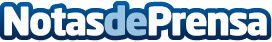 ¿Qué puede hacer el consumidor para que las entregas de sus compras online contaminen menos?En 2021 los españoles gastaron un 11% más que el año anterior en compras online y se prevé que esta tendencia crezca entre un 6 y un 8%. Solo en Barcelona, se entregan 100.000 paquetes diarios. Si no se hace nada, las emisiones de CO2 pueden alcanzar los 25 millones de toneladas a nivel global en 2030. En este contexto Próxima ecommerce apuesta por una entrega de última milla sostenibleDatos de contacto:Patricia RamosAdiria666771580Nota de prensa publicada en: https://www.notasdeprensa.es/que-puede-hacer-el-consumidor-para-que-las_1 Categorias: Nacional Cataluña Logística Consumo http://www.notasdeprensa.es